Corso di Fitness Cognitivo per il potenziamento della Memoria nell'invecchiamentoOrari Lunedi : ore 10-12 presso AlleArti A.S.Dvia del Curato 8 44042 Cento - FePreiscrizioni presso le filiali della 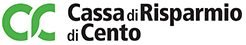 Dal 1 al 15 NovembrePer informazioniDott.ssa Cristina Tulipani 3289237546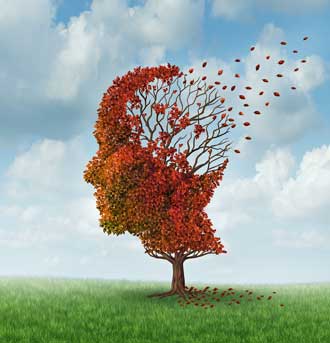 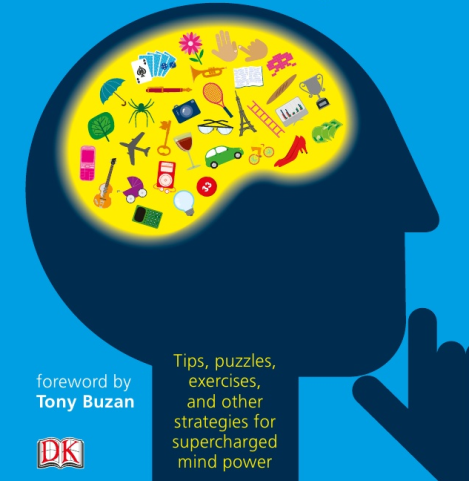 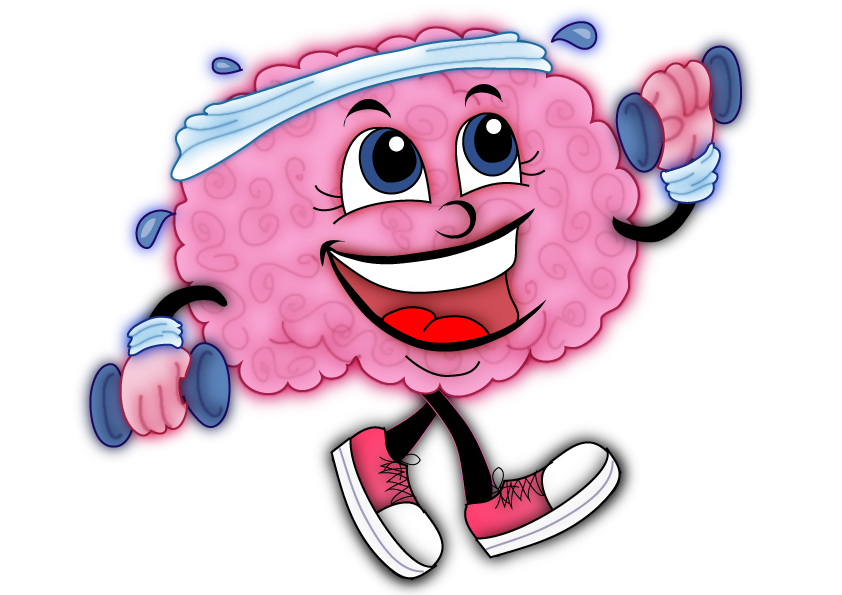 